Publicado en Madrid el 14/12/2023 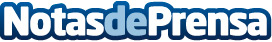 smöoy concluye 2023 con 10 nuevos puntos de venta, nuevas líneas de producto y canales de ventaTambién ha lanzado al mercado dos innovadoras línea: smöoy Vitamin y smöoy +Protein y ha comenzado a abrir su producto a mercados internacionales principalmente en Medio OrienteDatos de contacto:Pura De ROJASALLEGRA COMUNICACION+34619983310Nota de prensa publicada en: https://www.notasdeprensa.es/smooy-concluye-2023-con-10-nuevos-puntos-de_1 Categorias: Nacional Franquicias Finanzas Madrid Consumo http://www.notasdeprensa.es